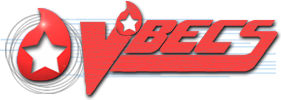 VistA Blood Establishment Computer Software (VBECS) 2.3.4 Rev BRelease Notes Version 1.0Department of Veterans AffairsEnterprise Project Management OfficeRevision HistoryTable of ContentsRevision History	iIntroduction	1Changed Features and Functions	1Untestable System-Level Maintenance Changes	1VistA Software Dependencies	1VBECS User Documents	2Customer Support	4References	4VBECS SharePoint Site	4Installation Qualification (IQ) Documentation	5Validation Planning	6Table 1: Updates by Option	7Table 2: New Blood Products	9IntroductionVistA Blood Establishment Computer Software (VBECS) 2.3.4 Rev B Release Notes contains information for changes and corrections made to VBECS in the 2.3.4 Rev B patch.  Perform a local evaluation and risk assessment of the changes to determine the requirements for local validation of the changes, including documentation of the assessment activities. See Validation Planning.Changed Features and FunctionsThis database-only revision letter patch release is centrally focused around providing additional blood product updates released from International Council for Commonality in Blood Banking Automation, Inc. (ICCBBA) and other database-only changes to resolve known defects and requests. Blood products contained in ICCBBA releases 7.62.0 through 7.68.1 are included. Table 1: Updates by Option provides a complete list of included changes. For a full list of new product codes see Table 2: New Blood Products. For a list of cold-stored platelets that have an extended storage time refer to Untestable System-Level Maintenance ChangesCorrected database auditing fields for tracking of the last user to update blood unit status. 70779Corrected non-ASCII apostrophe values in user role reference tables. 135735Updated Special Testing Barcode Scanning table with corrected values from ICCBBA. 166026VistA Software DependenciesVBEC*2*13 information patch only.VBECS User DocumentsThe following is a list of all the VBECS user documents that apply to the VBECS 2.3.4 Rev B patch release. The Updated column identifies the documents that have been updated with this VBECS 2.3.4 Rev B patch release.  These user documents are available from the VBECS SharePoint site at REDACTED. The following is a list of all the VBECS FAQ documents that apply to the VBECS 2.3.4 Rev B patch release. The Updated column identifies the documents that have been updated with this VBECS 2.3.4 Rev B patch release.  These FAQ documents are available from the VA SharePoint site at REDACTED.Customer SupportContact your Local/Regional Office of Information Technology (OIT) or Laboratory Information Manager (LIM) if you encounter VistA or CPRS connection problems and for training support before contacting the Service Desk (SD).Please ensure local/regional VistA Support contact information is available at all times. 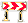 If you experience an FDA reportable adverse event (patient death or serious injury) that VBECS may have caused or contributed to, contact the Service Desk directly to enter a ticket for Blood Bank software support. If the problem remains unresolved after local VistA triage, call the Service Desk (below) and specify the Enterprise Application be set as VBECS (VistA Blood Establishment Computer Software)Service Desk ContactCall the Service Desk REDACTED.Refer to the VBECS Getting Help page on the VBECS SharePoint site for up-to-date information about contacting the Service Desk.For troubleshooting error messages in VBECS similar to Contact Your System Administrator, contact the Service Desk.ReferencesISBT 128 Standard Technical Specification v 6.2.2ISBT 128 Standard Terminology for Medical Products of Human Origin, v 7.68United States Consensus Standard for the Uniform Labeling of Blood and Blood Components Using ISBT 128, v3.0.0Standards for Blood Banks and Transfusion Services, 33rd EditionVBECS SharePoint SiteThe VBECS SharePoint site provides a location for additional information related to the VBECS application such as FAQs, installation status, remote desktop and report share shortcuts, and release history.REDACTEDInstallation Qualification (IQ) DocumentationValidation PlanningThe following is a flowchart to help assess changes for validation planning.Table 1: Updates by OptionTable 2: New Blood ProductsThis is the last page of VBECS 2.3.4 Rev B Release Notes.DateRevisionDescriptionAuthor11/2/231.0VBECS 2.3.4 Rev BInitial version (Task 158438)BBM TeamUser DocumentVersionUpdated VBECS 2.3.4 User Guide2.0YesVBECS 2.3.4 Admin User Guide2.0YesVBECS 2.3.4 Known Defects and Anomalies3.0YesVBECS 2.3.4 Technical Manual-Security Guide2.0YesVBECS - Echo Interface Configuration and Setup Guide6.0NoVBECS - Erytra Interface Configuration and Setup Guide3.0NoVBECS - ProVue Interface Configuration and Setup Guide6.0NoVBECS - Vision Interface Configuration and Setup Guide5.0NoVBECS Product Information10.0YesFAQ DocumentVersionUpdated FAQ ABO Subgroup Interpretations11/22/16NoFAQ Accreditation Questions Regarding Laboratory Information Systems6/9/2023NoFAQ Ancillary VistA Validation11/28/17NoFAQ Antibodies with No Antigen Negative Requirement10/15/14NoFAQ Blood Product Table Processes02/21/23NoFAQ CAP Comprehensive Transfusions Medicine Crossmatch Survey11/22/16NoFAQ CPRS VBECS Order Details04/01/09NoFAQ Database Conversion Oddballs09/15/09NoFAQ Documenting Unhandled Exceptions05/21/07NoFAQ Handling ABO Incompatible Transfusion Situations09/23/14NoFAQ How to File a New Service Request for Changes to VBECS12/08/16NoFAQ How to take faster screen shots from Remote Desktop Session12/17/14NoFAQ Identifying a Comparable Blood Product Code09/03/21NoFAQ Local Facilities06/12/20NoFAQ Modification Target Not Available11/28/17NoFAQ Multidivisional QC Rack Workaround11/28/17NoFAQ Order Status Clarification11/15/17NoFAQ Polyspecific AHG Not Used for Testing01/29/10NoFAQ Proper Use of PIV Card with VBECS09/14/21NoFAQ QC Setup01/29/10NoFAQ Retesting QC11/01/11NoFAQ Retrieving an Expired Order12/07/17NoFAQ The Difference Between Transfusion Only and Full Service Facility Types02/08/10NoFAQ VBECS Blood Product Hierarchy03/28/19NoFAQ VBECS Computer Crossmatch Decision Tree02/08/12NoFAQ Weak D Policy01/11/10NoFAQ Workload Assignments Single vs Batch Processing07/01/20No                                             Test Account Upgrade to VBECS 2.3.4 Revision B                                             Test Account Upgrade to VBECS 2.3.4 Revision BRequired Patch InstallationVistA Patch: NoneServer Patch: VBECS 2.3.4 Revision BInstallation Process for VBECS 2.3.4 Rev BInstalled by the BBM team, all sites will be installed in one day. The date of installation will be communicated through a ListServ announcement.Expected DowntimeNoneInstallation Communication for VBECS 2.3.4 Rev BThe planned completion time for all test installs will be provided on the VBECS SharePoint site.Site ResponsibilityJoin VBECS-L message board on ListServ, if needed.Communicate any changes to your site supervisor and Point of Contact (POC) since the last patch install to the BBM team to the email group “VA OIT BBM Team”.Site Record of Patch InstallationSites should take and save a screenshot of the VBECS Help, About window after the Test installation is performed. This displays the VBECS updated version information.                                              Production Account Upgrade to VBECS 2.3.4 Revision B                                             Production Account Upgrade to VBECS 2.3.4 Revision BRequired Patch InstallationVistA Patch: NoneServer Patch: VBECS 2.3.4 Revision BInstallation Process for VBECS 2.3.4 Rev BInstalled by the BBM team, all sites will be installed in one day. The date of installation will be communicated through a ListServ announcement.Expected DowntimeYou will be able to use VBECS during the patch installation. VBECS installation on your production account only lasts a few minutes and is invisible to users.If you encounter any disruption or errors while viewing or printing reports during the installation, try again after a few minutes.Installation Communication for VBECS 2.3.4 Rev BThe status of production installs will be provided on the VBECS SharePoint site.Site ResponsibilityPerform local validation, training, and set-up requirements prior to Production installation.Join VBECS-L message board on ListServ, if needed.Communicate any changes to your site supervisor and Point of Contact (POC) since the last patch install to the BBM team to the email group “VA OIT BBM Team”.Site Record of Patch InstallationSites should take and save a screenshot of the VBECS Help, About window after Production installation is performed. This displays the VBECS updated version information. IDOptionProblem SummaryChange SummaryValidation ScenarioChange applies to my facility. (Y/N)Local risk Assessment 
(Low, Med, High)SOP revision required. If yes, identify it.Staff training needed. (Y/N)Scenarios or validation must be performed. (Y/N)1Automated Testing  116664Sending test results for a reused specimen UID not accepted in VBECS can cause the test result to link to the older/expired specimen.VBECS can no longer accept automated test results for a specimen that has been expired for more than 5 years.No validation is required.2CPRS Blood Bank Report 70865Unicode characters are displayed as question marks in CPRS.Unicode characters for hyphens, single quotes, double quotes and ellipses are now translated to ASCII characters, transferred and displayed correctly in CPRS.No validation is required.3Confirm ABO-Rh 158349Entering a rack selection Date Tested greater than 68 years old causes a crash.The rack selection entry screen no longer crashes when dates are manually entered in the Date Tested field.No validation is required.4ICCBBA Blood Products 158546Update blood product table with new ICCBBA blood product codes from 7.62.0 through 7.68.1.New blood products were added to VBECS.For a full list of new product codes see Table 2.The list of all possible non-pooled modifications for new blood products can be found on the VBECS SharePoint Site.Validate only blood products that you may receive from your supplier. Use Tools, Blood Products to associate the blood products with an active facility.5Patient Updates 64535Patient updates can be displayed in the incorrect date order.Date Updated displays correctly when patient demographics are updated in VistA more than once before viewing the updates in VBECS.No validation is required.6Throughout VBECS 144281Performance can be improved for patient search.Performance improvements to patient search with patients having extensive ABO testing history.Open Orders, Order Reflex Tests.Check the box for Show Unacceptable and Expired Specimens.Enter the last 4 SSN digits for the test patient.Click Search.Note the time elapsed for the results to display.Open Patients, Invalidate Test Results.Check the box for Include Unacceptable Specimens.Enter the last 4 SSN digits for the test patient.Set the Expires After to 2013.Click Search.Note the time elapsed for the results to display.Open Orders, Order History Report.Set the Date Ordered to 2013.Enter the last 4 SSN digits for the test patient.Click Search.Note the time elapsed for the results to display.8Local Facilities 81678Tulsa Multidivisional Site not included on National Facility Table.Tulsa Division added to the National Facility Table in the Local Facilities option..No validation is requiredComponentProduct CodeModifiableProduct TypeLong NameShort NameMaximum Storage HoursPLATELETSEA823NoApheresis PLATELETSApheresis PLATELETS|ACD-A>PAS-C/XX/20-24C|For mnf:injectable|ResLeu:<5E6|<3E11 pltsPLT AFR ACD-A>PAS-C MNFI LUKOPR120PLATELETSEA824NoApheresis PLATELETSApheresis PLATELETS|ACD-A>PAS-C/XX/20-24C|For mnf:injectable|ResLeu:<5E6|1st container|<3E11 pltsPLT AFR ACD-A>PAS-C MNFI LUKOPR 1C120PLATELETSEA825NoApheresis PLATELETSApheresis PLATELETS|ACD-A>PAS-C/XX/20-24C|For mnf:injectable|ResLeu:<5E6|2nd container|<3E11 pltsPLT AFR ACD-A>PAS-C MNFI LUKOPR 2C120PLATELETSEA826NoApheresis PLATELETSApheresis PLATELETS|ACD-A>PAS-C/XX/20-24C|For mnf:injectable|ResLeu:<5E6|3rd container|<3E11 pltsPLT AFR ACD-A>PAS-C MNFI LUKOPR 3C120PLATELETSEA827NoApheresis PLATELETSApheresis PLATELETS|ACD-A>PAS-C/XX/20-24C|For mnf:injectable|Irradiated|ResLeu:<5E6PLT AFR ACD-A>PAS-C MNFI IRD LUKOPR120PLATELETSEA828NoApheresis PLATELETSApheresis PLATELETS|ACD-A>PAS-C/XX/20-24C|For mnf:injectable|Irradiated|ResLeu:<5E6|1st containerPLT AFR ACD-A>PAS-C MNFI IRD LUKOPR 1C120PLATELETSEA829NoApheresis PLATELETSApheresis PLATELETS|ACD-A>PAS-C/XX/20-24C|For mnf:injectable|Irradiated|ResLeu:<5E6|2nd containerPLT AFR ACD-A>PAS-C MNFI IRD LUKOPR 2C120PLATELETSEA830NoApheresis PLATELETSApheresis PLATELETS|ACD-A>PAS-C/XX/20-24C|For mnf:injectable|Irradiated|ResLeu:<5E6|3rd containerPLT AFR ACD-A>PAS-C MNFI IRD LUKOPR 3C120PLATELETSEA831NoApheresis PLATELETSApheresis PLATELETS|ACD-A>PAS-C/XX/20-24C|For mnf:injectable|Irradiated|ResLeu:<5E6|<3E11 pltsPLT AFR ACD-A>PAS-C MNFI IRD LUKOPR120PLATELETSEA832NoApheresis PLATELETSApheresis PLATELETS|ACD-A>PAS-C/XX/20-24C|For mnf:injectable|Irradiated|ResLeu:<5E6|1st container|<3E11 pltsPLT AFR ACD-A>PAS-C MNFI IRD LUKOPR 1C120PLATELETSEA833NoApheresis PLATELETSApheresis PLATELETS|ACD-A>PAS-C/XX/20-24C|For mnf:injectable|Irradiated|ResLeu:<5E6|2nd container|<3E11 pltsPLT AFR ACD-A>PAS-C MNFI IRD LUKOPR 2C120PLATELETSEA834NoApheresis PLATELETSApheresis PLATELETS|ACD-A>PAS-C/XX/20-24C|For mnf:injectable|Irradiated|ResLeu:<5E6|3rd container|<3E11 pltsPLT AFR ACD-A>PAS-C MNFI IRD LUKOPR 3C120PLATELETSEA835NoApheresis PLATELETSApheresis PLATELETS|ACD-A>PAS-C/XX/20-24C|For mnf:injectable|ResLeu:<5E6|Psoralen-treatedPLT AFR ACD-A>PAS-C MNFI LUKOPR Psoraln120PLATELETSEA836NoApheresis PLATELETSApheresis PLATELETS|ACD-A>PAS-C/XX/20-24C|For mnf:injectable|ResLeu:<5E6|1st container|Psoralen-treatedPLT AFR ACD-A>PAS-C MNFI LUKOPR 1C Psoraln120PLATELETSEA837NoApheresis PLATELETSApheresis PLATELETS|ACD-A>PAS-C/XX/20-24C|For mnf:injectable|ResLeu:<5E6|2nd container|Psoralen-treatedPLT AFR ACD-A>PAS-C MNFI LUKOPR 2C Psoraln120PLATELETSEA838NoApheresis PLATELETSApheresis PLATELETS|ACD-A>PAS-C/XX/20-24C|For mnf:injectable|ResLeu:<5E6|3rd container|Psoralen-treatedPLT AFR ACD-A>PAS-C MNFI LUKOPR 3C Psoraln120PLATELETSEA839NoApheresis PLATELETSApheresis PLATELETS|ACD-A>PAS-C/XX/20-24C|For mnf:injectable|ResLeu:<5E6|<3E11 plts|Psoralen-treatedPLT AFR ACD-A>PAS-C MNFI LUKOPR Psoraln120PLATELETSEA840NoApheresis PLATELETSApheresis PLATELETS|ACD-A>PAS-C/XX/20-24C|For mnf:injectable|ResLeu:<5E6|1st container|<3E11 plts|Psoralen-treatedPLT AFR ACD-A>PAS-C MNFI LUKOPR 1C Psoraln120PLATELETSEA841NoApheresis PLATELETSApheresis PLATELETS|ACD-A>PAS-C/XX/20-24C|For mnf:injectable|ResLeu:<5E6|2nd container|<3E11 plts|Psoralen-treatedPLT AFR ACD-A>PAS-C MNFI LUKOPR 2C Psoraln120PLATELETSEA842NoApheresis PLATELETSApheresis PLATELETS|ACD-A>PAS-C/XX/20-24C|For mnf:injectable|ResLeu:<5E6|3rd container|<3E11 plts|Psoralen-treatedPLT AFR ACD-A>PAS-C MNFI LUKOPR 3C Psoraln120PLATELETSEA843NoApheresis PLATELETSApheresis PLATELETS|ACD-A>PAS-C/XX/20-24C|For mnf:noninjectable|ResLeu:<5E6|1st container|<3E11 pltsPLT AFR ACD-A>PAS-C MNFNI LUKOPR 1C120PLATELETSEA844NoApheresis PLATELETSApheresis PLATELETS|ACD-A>PAS-C/XX/20-24C|For mnf:noninjectable|ResLeu:<5E6|2nd container|<3E11 pltsPLT AFR ACD-A>PAS-C MNFNI LUKOPR 2C120PLATELETSEA845NoApheresis PLATELETSApheresis PLATELETS|ACD-A>PAS-C/XX/20-24C|For mnf:noninjectable|ResLeu:<5E6|3rd container|<3E11 pltsPLT AFR ACD-A>PAS-C MNFNI LUKOPR 3C120PLATELETSEA846NoApheresis PLATELETSApheresis PLATELETS|ACD-A>PAS-C/XX/20-24C|For mnf:noninjectable|Irradiated|ResLeu:<5E6|1st container|<3E11 pltsPLT AFR ACD-A>PAS-C MNFNI IRD LUKOPR 1C120PLATELETSEA847NoApheresis PLATELETSApheresis PLATELETS|ACD-A>PAS-C/XX/20-24C|For mnf:noninjectable|Irradiated|ResLeu:<5E6|2nd container|<3E11 pltsPLT AFR ACD-A>PAS-C MNFNI IRD LUKOPR 2C120PLATELETSEA848NoApheresis PLATELETSApheresis PLATELETS|ACD-A>PAS-C/XX/20-24C|For mnf:noninjectable|Irradiated|ResLeu:<5E6|3rd container|<3E11 pltsPLT AFR ACD-A>PAS-C MNFNI IRD LUKOPR 3C120PLATELETSEA849NoApheresis PLATELETSApheresis PLATELETS|ACD-A>PAS-C/XX/20-24C|For mnf:noninjectable|ResLeu:<5E6|Psoralen-treatedPLT AFR ACD-A>PAS-C MNFNI LUKOPR Psoraln120PLATELETSEA850NoApheresis PLATELETSApheresis PLATELETS|ACD-A>PAS-C/XX/20-24C|For mnf:noninjectable|ResLeu:<5E6|1st container|Psoralen-treatedPLT AFR ACD-A>PAS-C MNFNI LUKOPR 1C Psoraln120PLATELETSEA851NoApheresis PLATELETSApheresis PLATELETS|ACD-A>PAS-C/XX/20-24C|For mnf:noninjectable|ResLeu:<5E6|2nd container|Psoralen-treatedPLT AFR ACD-A>PAS-C MNFNI LUKOPR 2C Psoraln120PLATELETSEA852NoApheresis PLATELETSApheresis PLATELETS|ACD-A>PAS-C/XX/20-24C|For mnf:noninjectable|ResLeu:<5E6|3rd container|Psoralen-treatedPLT AFR ACD-A>PAS-C MNFNI LUKOPR 3C Psoraln120PLATELETSEA853NoApheresis PLATELETSApheresis PLATELETS|ACD-A>PAS-C/XX/20-24C|For mnf:noninjectable|ResLeu:<5E6|<3E11 plts|Psoralen-treatedPLT AFR ACD-A>PAS-C MNFNI LUKOPR Psoraln120PLATELETSEA854NoApheresis PLATELETSApheresis PLATELETS|ACD-A>PAS-C/XX/20-24C|For mnf:noninjectable|ResLeu:<5E6|1st container|<3E11 plts|Psoralen-treatedPLT AFR ACD-A>PAS-C MNFNI LUKOPR 1C Psoraln120PLATELETSEA855NoApheresis PLATELETSApheresis PLATELETS|ACD-A>PAS-C/XX/20-24C|For mnf:noninjectable|ResLeu:<5E6|2nd container|<3E11 plts|Psoralen-treatedPLT AFR ACD-A>PAS-C MNFNI LUKOPR 2C Psoraln120PLATELETSEA856NoApheresis PLATELETSApheresis PLATELETS|ACD-A>PAS-C/XX/20-24C|For mnf:noninjectable|ResLeu:<5E6|3rd container|<3E11 plts|Psoralen-treatedPLT AFR ACD-A>PAS-C MNFNI LUKOPR 3C Psoraln120PLATELETSEA857YesApheresis PLATELETSApheresis PLATELETS|ACD-A/XX/20-24C|ResLeu:<5E6|Plasma reduced/Plasma added|Psoralen-treatedPLT AFR ACD-A LUKOPR PLS Red/PA Psoraln120PLATELETSEA858YesApheresis PLATELETSApheresis PLATELETS|ACD-A/XX/20-24C|ResLeu:<5E6|Plasma reduced/Plasma added|1st container|Psoralen-treatedPLT AFR ACD-A LUKOPR PLS Red/PA 1C Psoraln120PLATELETSEA859YesApheresis PLATELETSApheresis PLATELETS|ACD-A/XX/20-24C|ResLeu:<5E6|Plasma reduced/Plasma added|2nd container|Psoralen-treatedPLT AFR ACD-A LUKOPR PLS Red/PA 2C Psoraln120PLATELETSEA860YesApheresis PLATELETSApheresis PLATELETS|ACD-A/XX/20-24C|ResLeu:<5E6|Plasma reduced/Plasma added|3rd container|Psoralen-treatedPLT AFR ACD-A LUKOPR PLS Red/PA 3C Psoraln120PLATELETSEA861YesApheresis PLATELETSApheresis PLATELETS|ACD-A/XX/20-24C|ResLeu:<5E6|Plasma reduced/Plasma added|<3E11 plts|Psoralen-treatedPLT AFR ACD-A LUKOPR PLS Red/PA Psoraln120PLATELETSEA862YesApheresis PLATELETSApheresis PLATELETS|ACD-A/XX/20-24C|ResLeu:<5E6|Plasma reduced/Plasma added|1st container|<3E11 plts|Psoralen-treatedPLT AFR ACD-A LUKOPR PLS Red/PA 1C Psoraln120PLATELETSEA863YesApheresis PLATELETSApheresis PLATELETS|ACD-A/XX/20-24C|ResLeu:<5E6|Plasma reduced/Plasma added|2nd container|<3E11 plts|Psoralen-treatedPLT AFR ACD-A LUKOPR PLS Red/PA 2C Psoraln120PLATELETSEA864YesApheresis PLATELETSApheresis PLATELETS|ACD-A/XX/20-24C|ResLeu:<5E6|Plasma reduced/Plasma added|3rd container|<3E11 plts|Psoralen-treatedPLT AFR ACD-A LUKOPR PLS Red/PA 3C Psoraln120PLATELETSEA865YesApheresis PLATELETSApheresis PLATELETS|ACD-A>PAS-C/XX/20-24C|ResLeu:<5E6|Plasma reduced/Plasma added|Psoralen-treatedPLT AFR ACD-A>PAS-C LUKOPR PLS Red/PA Psoraln120PLATELETSEA866YesApheresis PLATELETSApheresis PLATELETS|ACD-A>PAS-C/XX/20-24C|ResLeu:<5E6|Plasma reduced/Plasma added|1st container|Psoralen-treatedPLT AFR ACD-A>PAS-C LUKOPR PLS Red/PA 1C Psoraln120PLATELETSEA867YesApheresis PLATELETSApheresis PLATELETS|ACD-A>PAS-C/XX/20-24C|ResLeu:<5E6|Plasma reduced/Plasma added|2nd container|Psoralen-treatedPLT AFR ACD-A>PAS-C LUKOPR PLS Red/PA 2C Psoraln120PLATELETSEA868YesApheresis PLATELETSApheresis PLATELETS|ACD-A>PAS-C/XX/20-24C|ResLeu:<5E6|Plasma reduced/Plasma added|3rd container|Psoralen-treatedPLT AFR ACD-A>PAS-C LUKOPR PLS Red/PA 3C Psoraln120PLATELETSEA869YesApheresis PLATELETSApheresis PLATELETS|ACD-A>PAS-C/XX/20-24C|ResLeu:<5E6|Plasma reduced/Plasma added|<3E11 plts|Psoralen-treatedPLT AFR ACD-A>PAS-C LUKOPR PLS Red/PA Psoraln120PLATELETSEA870YesFrozen POOLED PLATELETSFrozen POOLED PLATELETS|DMSO/XX/<=-80C|Irradiated|ResLeu:<1E6|Buffy coat plts prep|6 unitsPLT Pool Froz DMSO IRD LUKOPR BUFCT 6U8760FRESH FROZEN PLASMAEA871YesThawed Apheresis FRESH FROZEN PLASMAThawed Apheresis FRESH FROZEN PLASMA|ACD-A/XX/refg|Frozen <=15h|Methylene blue-treatedFFP AFR Thaw ACD-A Methyl Blue24FRESH FROZEN PLASMAEA872YesThawed Apheresis FRESH FROZEN PLASMAThawed Apheresis FRESH FROZEN PLASMA|NaCitrate/XX/refg|Frozen <=15h|Methylene blue-treatedFFP AFR Thaw NaCit Methyl Blue24PLATELETSEA873NoApheresis PLATELETSApheresis PLATELETS|PAS-E/XX/refg|ResLeu:<1E6|1st containerPLT AFR PAS-E LUKOPR 1C336PLATELETSEA874NoApheresis PLATELETSApheresis PLATELETS|PAS-E/XX/refg|ResLeu:<1E6|2nd containerPLT AFR PAS-E LUKOPR 2C336PLATELETSEA875NoApheresis PLATELETSApheresis PLATELETS|PAS-E/XX/refg|ResLeu:<1E6|3rd containerPLT AFR PAS-E LUKOPR 3C336PLATELETSEA876NoApheresis PLATELETSApheresis PLATELETS|PAS-E/XX/refg|ResLeu:<1E6|4th containerPLT AFR PAS-E LUKOPR 4C336PLATELETSEA877NoApheresis PLATELETSApheresis PLATELETS|PAS-E/XX/refg|Irradiated|ResLeu:<1E6|1st containerPLT AFR PAS-E IRD LUKOPR 1C336PLATELETSEA878NoApheresis PLATELETSApheresis PLATELETS|PAS-E/XX/refg|Irradiated|ResLeu:<1E6|2nd containerPLT AFR PAS-E IRD LUKOPR 2C336PLATELETSEA879NoApheresis PLATELETSApheresis PLATELETS|PAS-E/XX/refg|Irradiated|ResLeu:<1E6|3rd containerPLT AFR PAS-E IRD LUKOPR 3C336PLATELETSEA880NoApheresis PLATELETSApheresis PLATELETS|PAS-E/XX/refg|Irradiated|ResLeu:<1E6|4th containerPLT AFR PAS-E IRD LUKOPR 4C336PLATELETSEA881NoPOOLED PLATELETSPOOLED PLATELETS|PAS-E/XX/refg|ResLeu:<1E6|Approx 240 E9 pltsPLT Pool PAS-E LUKOPR120PLATELETSEA882NoPOOLED PLATELETSPOOLED PLATELETS|PAS-E/XX/refg|Irradiated|ResLeu:<1E6|Approx 240 E9 pltsPLT Pool PAS-E IRD LUKOPR120PLATELETSEA883YesApheresis PLATELETSApheresis PLATELETS|ACD-A>PAS-C/XX/20-24C|Open|ResLeu:<5E6|Plasma reduced/Saline added|1st container|<3E11 plts|Psoralen-treatedPLT AFR ACD-A>PAS-C OPN LUKOPR PLS Red/SAL Add 1C Psoraln4PLATELETSEA884YesApheresis PLATELETSApheresis PLATELETS|ACD-A>PAS-C/XX/20-24C|Open|ResLeu:<5E6|Plasma reduced/Saline added|2nd container|<3E11 plts|Psoralen-treatedPLT AFR ACD-A>PAS-C OPN LUKOPR PLS Red/SAL Add 2C Psoraln4PLATELETSEA885YesApheresis PLATELETSApheresis PLATELETS|ACD-A>PAS-C/XX/20-24C|Open|ResLeu:<5E6|Plasma reduced/Saline added|3rd container|<3E11 plts|Psoralen-treatedPLT AFR ACD-A>PAS-C OPN LUKOPR PLS Red/SAL Add 3C Psoraln4PLATELETSEA886YesApheresis PLATELETSApheresis PLATELETS|ACD-A>PAS-C/XX/20-24C|ResLeu:<5E6|Plasma reduced/Plasma added|1st container|<3E11 plts|Psoralen-treatedPLT AFR ACD-A>PAS-C LUKOPR PLS Red/PA 1C Psoraln120PLATELETSEA887YesApheresis PLATELETSApheresis PLATELETS|ACD-A>PAS-C/XX/20-24C|ResLeu:<5E6|Plasma reduced/Plasma added|2nd container|<3E11 plts|Psoralen-treatedPLT AFR ACD-A>PAS-C LUKOPR PLS Red/PA 2C Psoraln120PLATELETSEA888YesApheresis PLATELETSApheresis PLATELETS|ACD-A>PAS-C/XX/20-24C|ResLeu:<5E6|Plasma reduced/Plasma added|3rd container|<3E11 plts|Psoralen-treatedPLT AFR ACD-A>PAS-C LUKOPR PLS Red/PA 3C Psoraln120PLATELETSEA889NoApheresis PLATELETSApheresis PLATELETS|ACD-A/XX/20-24C|For mnf:noninjectable|<3E11 pltsPLT AFR ACD-A MNFNI120PLATELETSEA890NoApheresis PLATELETSApheresis PLATELETS|ACD-A/XX/20-24C|For mnf:noninjectable|1st container|<3E11 pltsPLT AFR ACD-A MNFNI 1C120PLATELETSEA891NoApheresis PLATELETSApheresis PLATELETS|ACD-A/XX/20-24C|For mnf:noninjectable|2nd container|<3E11 pltsPLT AFR ACD-A MNFNI 2C120PLATELETSEA892NoApheresis PLATELETSApheresis PLATELETS|ACD-A/XX/20-24C|For mnf:noninjectable|3rd container|<3E11 pltsPLT AFR ACD-A MNFNI 3C120PLATELETSEA893NoApheresis PLATELETSApheresis PLATELETS|ACD-A/XX/20-24C|For mnf:noninjectable|IrradiatedPLT AFR ACD-A MNFNI IRD120PLATELETSEA894NoApheresis PLATELETSApheresis PLATELETS|ACD-A/XX/20-24C|For mnf:noninjectable|Irradiated|1st containerPLT AFR ACD-A MNFNI IRD 1C120PLATELETSEA895NoApheresis PLATELETSApheresis PLATELETS|ACD-A/XX/20-24C|For mnf:noninjectable|Irradiated|2nd containerPLT AFR ACD-A MNFNI IRD 2C120PLATELETSEA896NoApheresis PLATELETSApheresis PLATELETS|ACD-A/XX/20-24C|For mnf:noninjectable|Irradiated|3rd containerPLT AFR ACD-A MNFNI IRD 3C120PLATELETSEA897NoApheresis PLATELETSApheresis PLATELETS|ACD-A/XX/20-24C|For mnf:noninjectable|Irradiated|<3E11 pltsPLT AFR ACD-A MNFNI IRD120PLATELETSEA898NoApheresis PLATELETSApheresis PLATELETS|ACD-A/XX/20-24C|For mnf:noninjectable|Irradiated|1st container|<3E11 pltsPLT AFR ACD-A MNFNI IRD 1C120PLATELETSEA899NoApheresis PLATELETSApheresis PLATELETS|ACD-A/XX/20-24C|For mnf:noninjectable|Irradiated|2nd container|<3E11 pltsPLT AFR ACD-A MNFNI IRD 2C120PLATELETSEA900NoApheresis PLATELETSApheresis PLATELETS|ACD-A/XX/20-24C|For mnf:noninjectable|Irradiated|3rd container|<3E11 pltsPLT AFR ACD-A MNFNI IRD 3C120FRESH FROZEN PLASMAEA901YesThawed Apheresis PLASMAThawed Apheresis PLASMA|ACD-A/XX/refg|Open|Frozen <=24h|1st containerPLASMA AFR Thaw ACD-A OPN 1C24FRESH FROZEN PLASMAEA902YesThawed Apheresis PLASMAThawed Apheresis PLASMA|ACD-A/XX/refg|Open|Frozen <=24h|2nd containerPLASMA AFR Thaw ACD-A OPN 2C24FRESH FROZEN PLASMAEA903YesThawed Apheresis PLASMAThawed Apheresis PLASMA|ACD-A/XX/refg|Open|Frozen <=24h|3rd containerPLASMA AFR Thaw ACD-A OPN 3C24FRESH FROZEN PLASMAEA904YesThawed Apheresis PLASMAThawed Apheresis PLASMA|ACD-A/XX/refg|Open|Frozen <=24h|4th containerPLASMA AFR Thaw ACD-A OPN 4C24FRESH FROZEN PLASMAEA905YesThawed Apheresis PLASMAThawed Apheresis PLASMA|ACD-A/XX/refg|Open|Irradiated|Frozen <=24h|1st containerPLASMA AFR Thaw ACD-A OPN IRD 1C24FRESH FROZEN PLASMAEA906YesThawed Apheresis PLASMAThawed Apheresis PLASMA|ACD-A/XX/refg|Open|Irradiated|Frozen <=24h|2nd containerPLASMA AFR Thaw ACD-A OPN IRD 2C24FRESH FROZEN PLASMAEA907YesThawed Apheresis PLASMAThawed Apheresis PLASMA|ACD-A/XX/refg|Open|Irradiated|Frozen <=24h|3rd containerPLASMA AFR Thaw ACD-A OPN IRD 3C24FRESH FROZEN PLASMAEA908YesThawed Apheresis PLASMAThawed Apheresis PLASMA|ACD-A/XX/refg|Open|Irradiated|Frozen <=24h|4th containerPLASMA AFR Thaw ACD-A OPN IRD 4C24PLATELETSEA909YesWashed Apheresis PLATELETSWashed Apheresis PLATELETS|None/XX/20-24C|Open|Irradiated|ResLeu:<5E6|1st container|<3E11 plts|Psoralen-treatedPLT AFR Wash None OPN IRD LUKOPR 1C Psoraln4PLATELETSEA910YesWashed Apheresis PLATELETSWashed Apheresis PLATELETS|None/XX/20-24C|Open|Irradiated|ResLeu:<5E6|2nd container|<3E11 plts|Psoralen-treatedPLT AFR Wash None OPN IRD LUKOPR 2C Psoraln4PLATELETSEA911YesWashed Apheresis PLATELETSWashed Apheresis PLATELETS|None/XX/20-24C|Open|Irradiated|ResLeu:<5E6|3rd container|<3E11 plts|Psoralen-treatedPLT AFR Wash None OPN IRD LUKOPR 3C Psoraln4RED BLOOD CELLSEA912YesRED BLOOD CELLSRED BLOOD CELLS|CPD>AS1/XX/refg|ResLeu:<5E6|Supernat reduced|LowVol:anticoag not adjRBC CPD>AS1 LUKOPR SUPRed LowVol1008RED BLOOD CELLSEA913YesRED BLOOD CELLSRED BLOOD CELLS|CPD>AS1/XX/refg|Irradiated|ResLeu:<5E6|Supernat reduced|LowVol:anticoag not adjRBC CPD>AS1 IRD LUKOPR SUPRed LowVol672RED BLOOD CELLSEA914NoRED BLOOD CELLSRED BLOOD CELLS|CPD/XX/refg|For mnf:noninjectable|ResLeu:<1E6RBC CPD MNFNI LUKOPR504FRESH FROZEN PLASMAEA915YesLiquid PLASMALiquid PLASMA|CPD/450mL/<37CPLASMA Liq CPD624FRESH FROZEN PLASMAEA916NoLiquid PLASMALiquid PLASMA|CPD/450mL/<37C|For mnf:injectablePLASMA Liq CPD MNFI624FRESH FROZEN PLASMAEA917NoLiquid PLASMALiquid PLASMA|CPD/450mL/<37C|For mnf:noninjectablePLASMA Liq CPD MNFNI624FRESH FROZEN PLASMAEA918YesLiquid PLASMALiquid PLASMA|CPD/450mL/<37C|Methylene blue-treatedPLASMA Liq CPD Methyl Blue624FRESH FROZEN PLASMAEA919YesLiquid PLASMALiquid PLASMA|CPD/450mL/<37C|Riboflavin-treatedPLASMA Liq CPD Ribo624FRESH FROZEN PLASMAEA920NoLiquid Apheresis PLASMALiquid Apheresis PLASMA|ACD-A/XX/<37C|For mnf:noninjectable|OpenPLASMA AFR Liq ACD-A MNFNI OPN24FRESH FROZEN PLASMAEA921YesLiquid Apheresis PLASMALiquid Apheresis PLASMA|ACD-A/XX/<37C|Methylene blue-treatedPLASMA AFR Liq ACD-A Methyl Blue120FRESH FROZEN PLASMAEA922YesLiquid Apheresis PLASMALiquid Apheresis PLASMA|ACD-A/XX/<37C|Riboflavin-treatedPLASMA AFR Liq ACD-A Ribo120PLATELETSEA923NoWashed Apheresis PLATELETSWashed Apheresis PLATELETS|PAS-E/XX/20-24C|Open|ResLeu:<1E6PLT AFR Wash PAS-E OPN LUKOPR4PLATELETSEA924NoWashed Apheresis PLATELETSWashed Apheresis PLATELETS|PAS-E/XX/20-24C|Open|Irradiated|ResLeu:<1E6PLT AFR Wash PAS-E OPN IRD LUKOPR4CRYOPRECIPITATEEA925YesThawed CRYOPRECIPITATEThawed CRYOPRECIPITATE|CPD/450mL/rt|Methylene blue-treatedCRYO Thaw CPD Methyl Blue6CRYOPRECIPITATEEA926YesThawed CRYOPRECIPITATEThawed CRYOPRECIPITATE|CPD/450mL/rt|Riboflavin-treatedCRYO Thaw CPD Ribo6CRYOPRECIPITATEEA927YesThawed POOLED CRYOPRECIPITATEThawed POOLED CRYOPRECIPITATE|NS/XX/rt|2 unitsCRYO Pool Thaw NS 2U6CRYOPRECIPITATEEA928YesThawed POOLED CRYOPRECIPITATEThawed POOLED CRYOPRECIPITATE|NS/XX/rt|3 unitsCRYO Pool Thaw NS 3U6CRYOPRECIPITATEEA929YesThawed POOLED CRYOPRECIPITATEThawed POOLED CRYOPRECIPITATE|NS/XX/rt|4 unitsCRYO Pool Thaw NS 4U6CRYOPRECIPITATEEA930YesThawed POOLED CRYOPRECIPITATEThawed POOLED CRYOPRECIPITATE|NS/XX/rt|2 units|Methylene blue-treatedCRYO Pool Thaw NS 2U Methyl Blue6CRYOPRECIPITATEEA931YesThawed POOLED CRYOPRECIPITATEThawed POOLED CRYOPRECIPITATE|NS/XX/rt|3 units|Methylene blue-treatedCRYO Pool Thaw NS 3U Methyl Blue6CRYOPRECIPITATEEA932YesThawed POOLED CRYOPRECIPITATEThawed POOLED CRYOPRECIPITATE|NS/XX/rt|4 units|Methylene blue-treatedCRYO Pool Thaw NS 4U Methyl Blue6CRYOPRECIPITATEEA933YesThawed POOLED CRYOPRECIPITATEThawed POOLED CRYOPRECIPITATE|NS/XX/rt|5 units|Methylene blue-treatedCRYO Pool Thaw NS 5U Methyl Blue6CRYOPRECIPITATEEA934YesThawed POOLED CRYOPRECIPITATEThawed POOLED CRYOPRECIPITATE|NS/XX/rt|2 units|Riboflavin-treatedCRYO Pool Thaw NS 2U Ribo6CRYOPRECIPITATEEA935YesThawed POOLED CRYOPRECIPITATEThawed POOLED CRYOPRECIPITATE|NS/XX/rt|3 units|Riboflavin-treatedCRYO Pool Thaw NS 3U Ribo6CRYOPRECIPITATEEA936YesThawed POOLED CRYOPRECIPITATEThawed POOLED CRYOPRECIPITATE|NS/XX/rt|4 units|Riboflavin-treatedCRYO Pool Thaw NS 4U Ribo6CRYOPRECIPITATEEA937YesThawed POOLED CRYOPRECIPITATEThawed POOLED CRYOPRECIPITATE|NS/XX/rt|5 units|Riboflavin-treatedCRYO Pool Thaw NS 5U Ribo6PLATELETSEA938YesApheresis PLATELETSApheresis PLATELETS|ACD-A/XX/20-24C|Open|ResLeu:<1E6PLT AFR ACD-A OPN LUKOPR4PLATELETSEA939NoApheresis PLATELETSApheresis PLATELETS|PAS-E/XX/20-24C|Open|ResLeu:<1E6PLT AFR PAS-E OPN LUKOPR4PLATELETSEA940NoPOOLED PLATELETSPOOLED PLATELETS|PAS-E/XX/20-24C|ResLeu:<1E6|Plasma reduced/Plasma added|Buffy coat plts prep|5 unitsPLT Pool PAS-E LUKOPR PLS Red/PA BUFCT 5U120PLATELETSEA941NoPOOLED PLATELETSPOOLED PLATELETS|PAS-E/XX/20-24C|Open|ResLeu:<1E6|Plasma reduced/Plasma added|Buffy coat plts prep|5 unitsPLT Pool PAS-E OPN LUKOPR PLS Red/PA BUFCT 5U4PLATELETSEA942NoPOOLED PLATELETSPOOLED PLATELETS|PAS-E/XX/20-24C|Irradiated|ResLeu:<1E6|Plasma reduced/Plasma added|Buffy coat plts prep|5 unitsPLT Pool PAS-E IRD LUKOPR PLS Red/PA BUFCT 5U120PLATELETSEA943NoPOOLED PLATELETSPOOLED PLATELETS|PAS-E/XX/20-24C|Open|Irradiated|ResLeu:<1E6|Plasma reduced/Plasma added|Buffy coat plts prep|5 unitsPLT Pool PAS-E OPN IRD LUKOPR PLS Red/PA BUFCT 5U4PLATELETSEA944NoPOOLED PLATELETSPOOLED PLATELETS|PAS-E/XX/20-24C|ResLeu:<1E6|Plasma reduced/Plasma added|Buffy coat plts prep|6 unitsPLT Pool PAS-E LUKOPR PLS Red/PA BUFCT 6U120PLATELETSEA945NoPOOLED PLATELETSPOOLED PLATELETS|PAS-E/XX/20-24C|Open|ResLeu:<1E6|Plasma reduced/Plasma added|Buffy coat plts prep|6 unitsPLT Pool PAS-E OPN LUKOPR PLS Red/PA BUFCT 6U4PLATELETSEA946NoPOOLED PLATELETSPOOLED PLATELETS|PAS-E/XX/20-24C|Irradiated|ResLeu:<1E6|Plasma reduced/Plasma added|Buffy coat plts prep|6 unitsPLT Pool PAS-E IRD LUKOPR PLS Red/PA BUFCT 6U120PLATELETSEA947NoPOOLED PLATELETSPOOLED PLATELETS|PAS-E/XX/20-24C|Open|Irradiated|ResLeu:<1E6|Plasma reduced/Plasma added|Buffy coat plts prep|6 unitsPLT Pool PAS-E OPN IRD LUKOPR PLS Red/PA BUFCT 6U4CRYOPRECIPITATEEA948NoThawed POOLED CRYOPRECIPITATEThawed POOLED CRYOPRECIPITATE|NS/XX/rt|Quar:>=112d/retested|2 unitsCRYO Pool Thaw NS QUAR 2U6CRYOPRECIPITATEEA949NoThawed POOLED CRYOPRECIPITATEThawed POOLED CRYOPRECIPITATE|NS/XX/rt|Quar:>=112d/retested|3 unitsCRYO Pool Thaw NS QUAR 3U6CRYOPRECIPITATEEA950NoThawed POOLED CRYOPRECIPITATEThawed POOLED CRYOPRECIPITATE|NS/XX/rt|Quar:>=112d/retested|4 unitsCRYO Pool Thaw NS QUAR 4U6CRYOPRECIPITATEEA951NoThawed POOLED CRYOPRECIPITATEThawed POOLED CRYOPRECIPITATE|NS/XX/rt|Quar:>=112d/retested|5 unitsCRYO Pool Thaw NS QUAR 5U6PLATELETSEA952YesPOOLED PLATELETSPOOLED PLATELETS|CPD/XX/20-24C|ResLeu:<1E6|5 units|Riboflavin-treatedPLT Pool CPD LUKOPR 5U Ribo120FRESH FROZEN PLASMAEA953YesApheresis CONVALESCENT PLASMAApheresis CONVALESCENT PLASMA|NaCitrate/XX/<=-25C|Pathogen reduced: Method NS|Infection NSPLASMA AFR Conv NaCit PatRed M NS Infection NS8760RED BLOOD CELLSEA954YesRED BLOOD CELLSRED BLOOD CELLS|CPD>AS1/XX/refg|Open|ResLeu:<5E6|LowVol:anticoag not adjRBC CPD>AS1 OPN LUKOPR LowVol24RED BLOOD CELLSEA955NoRED BLOOD CELLSRED BLOOD CELLS|CPD>SAGM/XX/refg|Irradiated|ResLeu:<5E6|Hct 0.75-0.9RBC CPD>SAGM IRD LUKOPR Hct 0.75-0.9672WHOLE BLOODEA956YesWHOLE BLOODWHOLE BLOOD|CPD/XX/refg|ResLeu:<5E6WB CPD LUKOPR504WHOLE BLOODEA957YesWHOLE BLOODWHOLE BLOOD|CPD/XX/refg|ResLeu:<5E6|Plasma reducedWB CPD LUKOPR PLS Red504WHOLE BLOODEA958YesWHOLE BLOODWHOLE BLOOD|CPD/XX/refg|Irradiated|ResLeu:<5E6WB CPD IRD LUKOPR504WHOLE BLOODEA959YesWHOLE BLOODWHOLE BLOOD|CPD/XX/refg|Irradiated|ResLeu:<5E6|Plasma reducedWB CPD IRD LUKOPR PLS Red504PLATELETSEA960NoApheresis PLATELETSApheresis PLATELETS|PAS-E/XX/20-24C|Irradiated|ResLeu:<5E6|Bacterial monitoringPLT AFR PAS-E IRD LUKOPR BacMtr120PLATELETSEA961NoApheresis PLATELETSApheresis PLATELETS|PAS-E/XX/20-24C|Irradiated|ResLeu:<5E6|Supernat reducedPLT AFR PAS-E IRD LUKOPR SUPRed120PLATELETSEA962NoWashed Thawed Apheresis PLATELETSWashed Thawed Apheresis PLATELETS|PAS-E/XX/20-24C|Irradiated|ResLeu:<5E6PLT AFR Thaw Wash PAS-E IRD LUKOPR4PLATELETSEA963YesFrozen Apheresis PLATELETSFrozen Apheresis PLATELETS|DMSO/XX/<=-80C|Irradiated|ResLeu:<5E6PLT AFR Froz DMSO IRD LUKOPR8760PLATELETSEA964YesPOOLED PLATELETSPOOLED PLATELETS|CP2D/XX/20-24C|ResLeu:<5E6|5 units|Bacterial monitoring >=24hPLT Pool CP2D LUKOPR 5U BacMtr >=24h120PLATELETSEA965YesPOOLED PLATELETSPOOLED PLATELETS|CP2D/XX/20-24C|Irradiated|ResLeu:<5E6|5 units|Bacterial monitoring >=24hPLT Pool CP2D IRD LUKOPR 5U BacMtr >=24h120PLATELETSEA966YesPOOLED PLATELETSPOOLED PLATELETS|CP2D/XX/20-24C|ResLeu:<5E6|5 units|Bacterial monitoring >=36hPLT Pool CP2D LUKOPR 5U BacMtr >=36h120PLATELETSEA967YesPOOLED PLATELETSPOOLED PLATELETS|CP2D/XX/20-24C|Irradiated|ResLeu:<5E6|5 units|Bacterial monitoring >=36hPLT Pool CP2D IRD LUKOPR 5U BacMtr >=36h120PLATELETSEA968NoFrozen PLATELETSFrozen PLATELETS|CP2D/XX/<=-18C|For mnf:noninjectablePLT Froz CP2D MNFNI8760PLATELETSEA969NoFrozen POOLED PLATELETSFrozen POOLED PLATELETS|CP2D/XX/<=-18C|For mnf:noninjectable|Irradiated|ResLeu:<5E6PLT Pool Froz CP2D MNFNI IRD LUKOPR8760RED BLOOD CELLSEA970YesWashed RED BLOOD CELLSWashed RED BLOOD CELLS|None/XX/refg|RBC irradiated|ResLeu:NS|Plasma addedRBC Wash None RBC IRD LUKOPR PA24RED BLOOD CELLSEA971YesWashed Apheresis RED BLOOD CELLSWashed Apheresis RED BLOOD CELLS|None/XX/refg|RBC irradiated|ResLeu:NS|Plasma added|1st containerRBC AFR Wash None RBC IRD LUKOPR PA 1C24RED BLOOD CELLSEA972YesWashed Apheresis RED BLOOD CELLSWashed Apheresis RED BLOOD CELLS|None/XX/refg|RBC irradiated|ResLeu:NS|Plasma added|2nd containerRBC AFR Wash None RBC IRD LUKOPR PA 2C24PLATELETSEA973YesApheresis PLATELETSApheresis PLATELETS|ACD-A/XX/20-24C|Irradiated|ResLeu:<5E6|Plasma reduced/Saline added|4th containerPLT AFR ACD-A IRD LUKOPR PLS Red/SAL Add 4C120FRESH FROZEN PLASMAEA974YesThawed Apheresis FRESH FROZEN PLASMAThawed Apheresis FRESH FROZEN PLASMA|ACD-A/XX/refg|Open|Irradiated|1st containerFFP AFR Thaw ACD-A OPN IRD 1C24FRESH FROZEN PLASMAEA975YesThawed Apheresis FRESH FROZEN PLASMAThawed Apheresis FRESH FROZEN PLASMA|ACD-A/XX/refg|Open|Irradiated|2nd containerFFP AFR Thaw ACD-A OPN IRD 2C24FRESH FROZEN PLASMAEA976YesThawed Apheresis FRESH FROZEN PLASMAThawed Apheresis FRESH FROZEN PLASMA|ACD-A/XX/refg|Open|Irradiated|3rd containerFFP AFR Thaw ACD-A OPN IRD 3C24FRESH FROZEN PLASMAEA977YesThawed Apheresis FRESH FROZEN PLASMAThawed Apheresis FRESH FROZEN PLASMA|ACD-A/XX/refg|Open|Irradiated|4th containerFFP AFR Thaw ACD-A OPN IRD 4C24FRESH FROZEN PLASMAEA978YesApheresis PLASMAApheresis PLASMA|ACD-A/XX/<=-18C|ResLeu:<5E6|1st containerPLASMA AFR ACD-A LUKOPR 1C8760FRESH FROZEN PLASMAEA979YesApheresis PLASMAApheresis PLASMA|ACD-A/XX/<=-18C|ResLeu:<5E6|2nd containerPLASMA AFR ACD-A LUKOPR 2C8760FRESH FROZEN PLASMAEA980YesApheresis PLASMAApheresis PLASMA|ACD-A/XX/<=-18C|ResLeu:<5E6|3rd containerPLASMA AFR ACD-A LUKOPR 3C8760FRESH FROZEN PLASMAEA981YesApheresis PLASMAApheresis PLASMA|ACD-A/XX/<=-18C|ResLeu:<5E6|4th containerPLASMA AFR ACD-A LUKOPR 4C8760FRESH FROZEN PLASMAEA982YesThawed Apheresis PLASMAThawed Apheresis PLASMA|ACD-A/XX/refg|ResLeu:<5E6|1st containerPLASMA AFR Thaw ACD-A LUKOPR 1C120FRESH FROZEN PLASMAEA983YesThawed Apheresis PLASMAThawed Apheresis PLASMA|ACD-A/XX/refg|ResLeu:<5E6|2nd containerPLASMA AFR Thaw ACD-A LUKOPR 2C120FRESH FROZEN PLASMAEA984YesThawed Apheresis PLASMAThawed Apheresis PLASMA|ACD-A/XX/refg|ResLeu:<5E6|3rd containerPLASMA AFR Thaw ACD-A LUKOPR 3C120FRESH FROZEN PLASMAEA985YesThawed Apheresis PLASMAThawed Apheresis PLASMA|ACD-A/XX/refg|ResLeu:<5E6|4th containerPLASMA AFR Thaw ACD-A LUKOPR 4C120PLATELETSEA986YesApheresis PLATELETSApheresis PLATELETS|ACD-A>PAS-C/XX/20-24C|Irradiated|ResLeu:<5E6|1st container|<3E11 pltsPLT AFR ACD-A>PAS-C IRD LUKOPR 1C120PLATELETSEA987YesApheresis PLATELETSApheresis PLATELETS|ACD-A>PAS-C/XX/20-24C|Irradiated|ResLeu:<5E6|2nd container|<3E11 pltsPLT AFR ACD-A>PAS-C IRD LUKOPR 2C120PLATELETSEA988YesApheresis PLATELETSApheresis PLATELETS|ACD-A>PAS-C/XX/20-24C|Irradiated|ResLeu:<5E6|3rd container|<3E11 pltsPLT AFR ACD-A>PAS-C IRD LUKOPR 3C120PLATELETSEA989YesApheresis PLATELETSApheresis PLATELETS|ACD-A>PAS-C/XX/20-24C|Open|Irradiated|ResLeu:<5E6|Plasma reduced/Saline added|1st container|<3E11 pltsPLT AFR ACD-A>PAS-C OPN IRD LUKOPR PLS Red/SAL Add 1C4PLATELETSEA990YesApheresis PLATELETSApheresis PLATELETS|ACD-A>PAS-C/XX/20-24C|Open|Irradiated|ResLeu:<5E6|Plasma reduced/Saline added|2nd container|<3E11 pltsPLT AFR ACD-A>PAS-C OPN IRD LUKOPR PLS Red/SAL Add 2C4PLATELETSEA991YesApheresis PLATELETSApheresis PLATELETS|ACD-A>PAS-C/XX/20-24C|Open|Irradiated|ResLeu:<5E6|Plasma reduced/Saline added|3rd container|<3E11 pltsPLT AFR ACD-A>PAS-C OPN IRD LUKOPR PLS Red/SAL Add 3C4PLATELETSEA992NoApheresis PLATELETSApheresis PLATELETS|ACD-A>PAS-E/XX/20-24C|ResLeu:<1E6PLT AFR ACD-A>PAS-E LUKOPR120PLATELETSEA993NoApheresis PLATELETSApheresis PLATELETS|ACD-A>PAS-E/XX/20-24C|ResLeu:<1E6|1st containerPLT AFR ACD-A>PAS-E LUKOPR 1C120PLATELETSEA994NoApheresis PLATELETSApheresis PLATELETS|ACD-A>PAS-E/XX/20-24C|ResLeu:<1E6|2nd containerPLT AFR ACD-A>PAS-E LUKOPR 2C120PLATELETSEA995NoApheresis PLATELETSApheresis PLATELETS|ACD-A>PAS-E/XX/20-24C|ResLeu:<1E6|3rd containerPLT AFR ACD-A>PAS-E LUKOPR 3C120PLATELETSEA996NoApheresis PLATELETSApheresis PLATELETS|ACD-A>PAS-E/XX/20-24C|Irradiated|ResLeu:<1E6PLT AFR ACD-A>PAS-E IRD LUKOPR120PLATELETSEA997YesApheresis PLATELETSApheresis PLATELETS|None/XX/20-24C|Open|ResLeu:<5E6|Plasma reduced/Saline added|1st containerPLT AFR None OPN LUKOPR PLS Red/SAL Add 1C4PLATELETSEA998YesApheresis PLATELETSApheresis PLATELETS|None/XX/20-24C|Open|ResLeu:<5E6|Plasma reduced/Saline added|2nd containerPLT AFR None OPN LUKOPR PLS Red/SAL Add 2C4PLATELETSEA999YesApheresis PLATELETSApheresis PLATELETS|None/XX/20-24C|Open|ResLeu:<5E6|Plasma reduced/Saline added|1st container|Psoralen-treatedPLT AFR None OPN LUKOPR PLS Red/SAL Add 1C Psoraln4PLATELETSEB000YesApheresis PLATELETSApheresis PLATELETS|None/XX/20-24C|Open|ResLeu:<5E6|Plasma reduced/Saline added|2nd container|Psoralen-treatedPLT AFR None OPN LUKOPR PLS Red/SAL Add 2C Psoraln4PLATELETSEB001YesApheresis PLATELETSApheresis PLATELETS|None/XX/20-24C|Open|Irradiated|ResLeu:<5E6|Plasma reduced/Saline added|1st containerPLT AFR None OPN IRD LUKOPR PLS Red/SAL Add 1C4PLATELETSEB002YesApheresis PLATELETSApheresis PLATELETS|None/XX/20-24C|Open|Irradiated|ResLeu:<5E6|Plasma reduced/Saline added|2nd containerPLT AFR None OPN IRD LUKOPR PLS Red/SAL Add 2C4PLATELETSEB003YesPOOLED PLATELETSPOOLED PLATELETS|None/XX/20-24C|Open|ResLeu:<5E6|Plasma reduced/Saline added|Buffy coat plts prep|Psoralen-treatedPLT Pool None OPN LUKOPR PLS Red/SAL Add BUFCT Psoraln4RED BLOOD CELLSEB004YesDeglycerolized RED BLOOD CELLSDeglycerolized RED BLOOD CELLS|AS3/XX/refg|Open|RBC irradiated|ResLeu:NS|Plasma addedRBC Deg AS3 OPN RBC IRD LUKOPR PA24RED BLOOD CELLSEB005YesDeglycerolized Apheresis RED BLOOD CELLSDeglycerolized Apheresis RED BLOOD CELLS|AS3/XX/refg|Open|RBC irradiated|ResLeu:NS|Plasma added|1st containerRBC AFR Deg AS3 OPN RBC IRD LUKOPR PA 1C24RED BLOOD CELLSEB006YesDeglycerolized Apheresis RED BLOOD CELLSDeglycerolized Apheresis RED BLOOD CELLS|AS3/XX/refg|Open|RBC irradiated|ResLeu:NS|Plasma added|2nd containerRBC AFR Deg AS3 OPN RBC IRD LUKOPR PA 2C24RED BLOOD CELLSEB007YesApheresis RED BLOOD CELLSApheresis RED BLOOD CELLS|ACD-A>AS1/XX/refg|Open|RBC irradiated|ResLeu:NS|Plasma addedRBC AFR ACD-A>AS1 OPN RBC IRD LUKOPR PA24RED BLOOD CELLSEB008YesApheresis RED BLOOD CELLSApheresis RED BLOOD CELLS|ACD-A>AS1/XX/refg|Open|RBC irradiated|ResLeu:NS|Plasma added|1st containerRBC AFR ACD-A>AS1 OPN RBC IRD LUKOPR PA 1C24RED BLOOD CELLSEB009YesApheresis RED BLOOD CELLSApheresis RED BLOOD CELLS|ACD-A>AS1/XX/refg|Open|RBC irradiated|ResLeu:NS|Plasma added|2nd containerRBC AFR ACD-A>AS1 OPN RBC IRD LUKOPR PA 2C24RED BLOOD CELLSEB010YesRED BLOOD CELLSRED BLOOD CELLS|CPD>AS1/XX/refg|Open|RBC irradiated|ResLeu:NS|Plasma added|LowVol:anticoag not adjRBC CPD>AS1 OPN RBC IRD LUKOPR PA LowVol24RED BLOOD CELLSEB011YesRED BLOOD CELLSRED BLOOD CELLS|CPD>AS1/XX/refg|Open|RBC irradiated|ResLeu:NS|Plasma added|LowVol:anticoag adjRBC CPD>AS1 OPN RBC IRD LUKOPR PA LowVol24RED BLOOD CELLSEB012YesRED BLOOD CELLSRED BLOOD CELLS|CPD/XX/refg|Open|RBC irradiated|ResLeu:NS|Plasma added|LowVol:anticoag not adjRBC CPD OPN RBC IRD LUKOPR PA LowVol24RED BLOOD CELLSEB013YesRED BLOOD CELLSRED BLOOD CELLS|CPD/XX/refg|Open|RBC irradiated|ResLeu:NS|Plasma added|LowVol:anticoag adjRBC CPD OPN RBC IRD LUKOPR PA LowVol24RED BLOOD CELLSEB014YesRED BLOOD CELLSRED BLOOD CELLS|CPDA-1/XX/refg|Open|RBC irradiated|ResLeu:NS|Plasma added|LowVol:anticoag not adjRBC CPDA-1 OPN RBC IRD LUKOPR PA LowVol24RED BLOOD CELLSEB015YesRED BLOOD CELLSRED BLOOD CELLS|CPDA-1/XX/refg|Open|RBC irradiated|ResLeu:NS|Plasma added|LowVol:anticoag adjRBC CPDA-1 OPN RBC IRD LUKOPR PA LowVol24RED BLOOD CELLSEB016YesWashed Apheresis RED BLOOD CELLSWashed Apheresis RED BLOOD CELLS|None/XX/refg|Open|ResLeu:NS|Plasma added|1st containerRBC AFR Wash None OPN LUKOPR PA 1C24RED BLOOD CELLSEB017YesWashed Apheresis RED BLOOD CELLSWashed Apheresis RED BLOOD CELLS|None/XX/refg|Open|ResLeu:NS|Plasma added|2nd containerRBC AFR Wash None OPN LUKOPR PA 2C24PLATELETSEB018YesApheresis PLATELETSApheresis PLATELETS|ACD-A/XX/20-24C|Plasma reduced|2nd container|<3E11 pltsPLT AFR ACD-A PLS Red 2C120PLATELETSEB019YesApheresis PLATELETSApheresis PLATELETS|ACD-A/XX/20-24C|Plasma reduced|3rd container|<3E11 pltsPLT AFR ACD-A PLS Red 3C120PLATELETSEB020YesApheresis PLATELETSApheresis PLATELETS|ACD-A/XX/20-24C|Irradiated|Plasma reduced|2nd container|<3E11 pltsPLT AFR ACD-A IRD PLS Red 2C120PLATELETSEB021YesApheresis PLATELETSApheresis PLATELETS|ACD-A/XX/20-24C|Irradiated|Plasma reduced|3rd container|<3E11 pltsPLT AFR ACD-A IRD PLS Red 3C120PLATELETSEB022YesApheresis PLATELETSApheresis PLATELETS|ACD-A/XX/20-24C|Plasma reduced|3rd container|<3E11 plts|Psoralen-treatedPLT AFR ACD-A PLS Red 3C Psoraln120PLATELETSEB023YesPOOLED PLATELETSPOOLED PLATELETS|CP2D/XX/20-24C|Irradiated|ResLeu:<5E6|4 units|Bacterial monitoringPLT Pool CP2D IRD LUKOPR 4U BacMtr120PLATELETSEB024YesPOOLED PLATELETSPOOLED PLATELETS|CP2D/XX/20-24C|Irradiated|ResLeu:<5E6|5 units|Bacterial monitoringPLT Pool CP2D IRD LUKOPR 5U BacMtr120PLATELETSEB025YesPOOLED PLATELETSPOOLED PLATELETS|CP2D/XX/20-24C|Irradiated|ResLeu:<5E6|6 units|Bacterial monitoringPLT Pool CP2D IRD LUKOPR 6U BacMtr120PLATELETSEB026YesPOOLED PLATELETSPOOLED PLATELETS|CP2D/XX/20-24C|ResLeu:<5E6|<3E11 plts|Bacterial monitoringPLT Pool CP2D LUKOPR BacMtr120PLATELETSEB027YesPOOLED PLATELETSPOOLED PLATELETS|CP2D/XX/20-24C|Irradiated|ResLeu:<5E6|<3E11 plts|Bacterial monitoringPLT Pool CP2D IRD LUKOPR BacMtr120PLATELETSEB028NoPOOLED PLATELETSPOOLED PLATELETS|CPD/XX/20-24C|For mnf:noninjectable|Irradiated|ResLeu:<5E6PLT Pool CPD MNFNI IRD LUKOPR120PLATELETSEB029NoPOOLED PLATELETSPOOLED PLATELETS|CPD/XX/20-24C|For mnf:noninjectable|ResLeu:<5E6|<3E11 pltsPLT Pool CPD MNFNI LUKOPR120PLATELETSEB030NoPOOLED PLATELETSPOOLED PLATELETS|CPD/XX/20-24C|For mnf:noninjectable|Irradiated|ResLeu:<5E6|<3E11 pltsPLT Pool CPD MNFNI IRD LUKOPR120PLATELETSEB031NoPOOLED PLATELETSPOOLED PLATELETS|CP2D/XX/20-24C|For mnf:noninjectable|ResLeu:<5E6PLT Pool CP2D MNFNI LUKOPR120PLATELETSEB032NoPOOLED PLATELETSPOOLED PLATELETS|CP2D/XX/20-24C|For mnf:noninjectable|Irradiated|ResLeu:<5E6PLT Pool CP2D MNFNI IRD LUKOPR120PLATELETSEB033NoPOOLED PLATELETSPOOLED PLATELETS|CP2D/XX/20-24C|For mnf:noninjectable|ResLeu:<5E6|<3E11 pltsPLT Pool CP2D MNFNI LUKOPR120PLATELETSEB034NoPOOLED PLATELETSPOOLED PLATELETS|CP2D/XX/20-24C|For mnf:noninjectable|Irradiated|ResLeu:<5E6|<3E11 pltsPLT Pool CP2D MNFNI IRD LUKOPR120PLATELETSEB035NoFrozen POOLED PLATELETSFrozen POOLED PLATELETS|CP2D/XX/<=-18C|For mnf:noninjectable|ResLeu:<5E6|<3E11 pltsPLT Pool Froz CP2D MNFNI LUKOPR8760PLATELETSEB036NoFrozen POOLED PLATELETSFrozen POOLED PLATELETS|CP2D/XX/<=-18C|For mnf:noninjectable|Irradiated|ResLeu:<5E6|<3E11 pltsPLT Pool Froz CP2D MNFNI IRD LUKOPR8760PLATELETSEB037NoFrozen POOLED PLATELETSFrozen POOLED PLATELETS|CPD/XX/<=-18C|For mnf:noninjectable|Irradiated|ResLeu:<5E6PLT Pool Froz CPD MNFNI IRD LUKOPR8760PLATELETSEB038NoFrozen POOLED PLATELETSFrozen POOLED PLATELETS|CPD/XX/<=-18C|For mnf:noninjectable|ResLeu:<5E6|<3E11 pltsPLT Pool Froz CPD MNFNI LUKOPR8760PLATELETSEB039NoFrozen POOLED PLATELETSFrozen POOLED PLATELETS|CPD/XX/<=-18C|For mnf:noninjectable|Irradiated|ResLeu:<5E6|<3E11 pltsPLT Pool Froz CPD MNFNI IRD LUKOPR8760RED BLOOD CELLSEB040NoApheresis RED BLOOD CELLSApheresis RED BLOOD CELLS|ACD-A>AS1/XX/refg|For mnf:injectable|Irradiated|1st containerRBC AFR ACD-A>AS1 MNFI IRD 1C672RED BLOOD CELLSEB041NoApheresis RED BLOOD CELLSApheresis RED BLOOD CELLS|ACD-A>AS1/XX/refg|For mnf:injectable|Irradiated|2nd containerRBC AFR ACD-A>AS1 MNFI IRD 2C672RED BLOOD CELLSEB042NoApheresis RED BLOOD CELLSApheresis RED BLOOD CELLS|ACD-A>AS3/XX/refg|For mnf:injectable|Irradiated|1st containerRBC AFR ACD-A>AS3 MNFI IRD 1C672RED BLOOD CELLSEB043NoApheresis RED BLOOD CELLSApheresis RED BLOOD CELLS|ACD-A>AS3/XX/refg|For mnf:injectable|Irradiated|2nd containerRBC AFR ACD-A>AS3 MNFI IRD 2C672RED BLOOD CELLSEB044NoApheresis RED BLOOD CELLSApheresis RED BLOOD CELLS|ACD-A>AS3/XX/refg|For mnf:injectable|Irradiated|ResLeu:<5E6|1st containerRBC AFR ACD-A>AS3 MNFI IRD LUKOPR 1C672RED BLOOD CELLSEB045NoApheresis RED BLOOD CELLSApheresis RED BLOOD CELLS|ACD-A>AS3/XX/refg|For mnf:injectable|Irradiated|ResLeu:<5E6|2nd containerRBC AFR ACD-A>AS3 MNFI IRD LUKOPR 2C672FRESH FROZEN PLASMAEB046NoThawed PLASMAThawed PLASMA|CP2D/XX/rt|For mnf:noninjectable|Cryo reducedPLASMA Thaw CP2D MNFNI CRYORed120PLATELETSEB047YesApheresis PLATELETSApheresis PLATELETS|ACD-A/XX/20-24C|Open|Irradiated|ResLeu:<5E6|Plasma reduced/Saline added|2nd container|<3E11 pltsPLT AFR ACD-A OPN IRD LUKOPR PLS Red/SAL Add 2C4RED BLOOD CELLSEB048YesRED BLOOD CELLSRED BLOOD CELLS|CP2D>AS3/500mL/refg|ResLeu:NS|Plasma addedRBC CP2D>AS3 LUKOPR PA1008RED BLOOD CELLSEB049YesRED BLOOD CELLSRED BLOOD CELLS|CP2D>AS3/500mL/refg|RBC irradiated|ResLeu:NS|Plasma addedRBC CP2D>AS3 RBC IRD LUKOPR PA672RED BLOOD CELLSEB050YesApheresis RED BLOOD CELLSApheresis RED BLOOD CELLS|ACD-A>AS1/XX/refg|RBC irradiated|ResLeu:NS|Plasma added|1st containerRBC AFR ACD-A>AS1 RBC IRD LUKOPR PA 1C672RED BLOOD CELLSEB051YesApheresis RED BLOOD CELLSApheresis RED BLOOD CELLS|ACD-A>AS1/XX/refg|RBC irradiated|ResLeu:NS|Plasma added|2nd containerRBC AFR ACD-A>AS1 RBC IRD LUKOPR PA 2C672RED BLOOD CELLSEB052YesApheresis RED BLOOD CELLSApheresis RED BLOOD CELLS|ACD-A>AS3/XX/refg|RBC irradiated|ResLeu:NS|Plasma addedRBC AFR ACD-A>AS3 RBC IRD LUKOPR PA672RED BLOOD CELLSEB053YesApheresis RED BLOOD CELLSApheresis RED BLOOD CELLS|ACD-A>AS3/XX/refg|RBC irradiated|ResLeu:NS|Plasma added|1st containerRBC AFR ACD-A>AS3 RBC IRD LUKOPR PA 1C672RED BLOOD CELLSEB054YesApheresis RED BLOOD CELLSApheresis RED BLOOD CELLS|ACD-A>AS3/XX/refg|RBC irradiated|ResLeu:NS|Plasma added|2nd containerRBC AFR ACD-A>AS3 RBC IRD LUKOPR PA 2C672RED BLOOD CELLSEB055YesApheresis RED BLOOD CELLSApheresis RED BLOOD CELLS|CP2D>AS3/XX/refg|ResLeu:NS|Plasma addedRBC AFR CP2D>AS3 LUKOPR PA1008RED BLOOD CELLSEB056YesApheresis RED BLOOD CELLSApheresis RED BLOOD CELLS|CP2D>AS3/XX/refg|ResLeu:NS|Plasma added|1st containerRBC AFR CP2D>AS3 LUKOPR PA 1C1008RED BLOOD CELLSEB057YesApheresis RED BLOOD CELLSApheresis RED BLOOD CELLS|CP2D>AS3/XX/refg|ResLeu:NS|Plasma added|2nd containerRBC AFR CP2D>AS3 LUKOPR PA 2C1008RED BLOOD CELLSEB058YesApheresis RED BLOOD CELLSApheresis RED BLOOD CELLS|CP2D>AS3/XX/refg|RBC irradiated|ResLeu:NS|Plasma addedRBC AFR CP2D>AS3 RBC IRD LUKOPR PA672RED BLOOD CELLSEB059YesApheresis RED BLOOD CELLSApheresis RED BLOOD CELLS|CP2D>AS3/XX/refg|RBC irradiated|ResLeu:NS|Plasma added|1st containerRBC AFR CP2D>AS3 RBC IRD LUKOPR PA 1C672RED BLOOD CELLSEB060YesApheresis RED BLOOD CELLSApheresis RED BLOOD CELLS|CP2D>AS3/XX/refg|RBC irradiated|ResLeu:NS|Plasma added|2nd containerRBC AFR CP2D>AS3 RBC IRD LUKOPR PA 2C672RED BLOOD CELLSEB061NoRED BLOOD CELLSRED BLOOD CELLS|CPD>SAGM/500mL/refg|Open|Irradiated|ResLeu:<5E6|Supernat rem/SD-Plasma addedRBC CPD>SAGM OPN IRD LUKOPR SR/SD-PA24PLATELETSEB062YesPOOLED PLATELETSPOOLED PLATELETS|CPD>PAS-E/XX/20-24C|Open|ResLeu:<5E6|Plasma reduced|Buffy coat plts prep|Psoralen-treatedPLT Pool CPD>PAS-E OPN LUKOPR PLS Red BUFCT Psoraln4RED BLOOD CELLSEB063YesApheresis RED BLOOD CELLSApheresis RED BLOOD CELLS|CP2D>AS3/XX/refg|Open|RBC irradiated|ResLeu:NS|Supernat rem/Plasma added|1st containerRBC AFR CP2D>AS3 OPN RBC IRD LUKOPR SR/PA 1C24RED BLOOD CELLSEB064YesApheresis RED BLOOD CELLSApheresis RED BLOOD CELLS|CP2D>AS3/XX/refg|Open|RBC irradiated|ResLeu:NS|Supernat rem/Plasma added|2nd containerRBC AFR CP2D>AS3 OPN RBC IRD LUKOPR SR/PA 2C24PLATELETSEB065NoApheresis PLATELETSApheresis PLATELETS|ACD-A/XX/20-24C|Not for tx or mnf|Irradiated|ResLeu:<5E6PLT AFR ACD-A NMT IRD LUKOPR120PLATELETSEB066NoApheresis PLATELETSApheresis PLATELETS|ACD-A/XX/20-24C|Not for tx or mnf|Irradiated|ResLeu:<5E6|1st containerPLT AFR ACD-A NMT IRD LUKOPR 1C120PLATELETSEB067NoApheresis PLATELETSApheresis PLATELETS|ACD-A/XX/20-24C|Not for tx or mnf|Irradiated|ResLeu:<5E6|2nd containerPLT AFR ACD-A NMT IRD LUKOPR 2C120PLATELETSEB068NoApheresis PLATELETSApheresis PLATELETS|ACD-A/XX/20-24C|Not for tx or mnf|Irradiated|ResLeu:<5E6|3rd containerPLT AFR ACD-A NMT IRD LUKOPR 3C120RED BLOOD CELLSEB069YesWashed RED BLOOD CELLSWashed RED BLOOD CELLS|PAGGS-M/XX/refg|Irradiated|ResLeu:<1E6RBC Wash PAGGS-M IRD LUKOPR336PLATELETSEB070YesPOOLED PLATELETSPOOLED PLATELETS|CPD>PAS-E/XX/20-24C|ResLeu:<1E6PLT Pool CPD>PAS-E LUKOPR120PLATELETSEB071YesPOOLED PLATELETSPOOLED PLATELETS|CPD>PAS-E/XX/20-24C|Irradiated|ResLeu:<1E6PLT Pool CPD>PAS-E IRD LUKOPR120PLATELETSEB072NoApheresis PLATELETSApheresis PLATELETS|PAS-E/XX/20-24C|ResLeu:<1E6|Supernat rem/Plasma added|Riboflavin-treatedPLT AFR PAS-E LUKOPR SR/PA Ribo120RED BLOOD CELLSEB073YesRED BLOOD CELLSRED BLOOD CELLS|CP2D>AS3/XX/refg|Open|ResLeu:<5E6|LowVol:anticoag not adjRBC CP2D>AS3 OPN LUKOPR LowVol24RED BLOOD CELLSEB074YesRED BLOOD CELLSRED BLOOD CELLS|CP2D>AS3/450mL/refg|Open|ResLeu:<5E6|Plasma addedRBC CP2D>AS3 OPN LUKOPR PA24RED BLOOD CELLSEB075YesRED BLOOD CELLSRED BLOOD CELLS|CP2D>AS3/450mL/refg|Open|ResLeu:<5E6|Plasma reducedRBC CP2D>AS3 OPN LUKOPR PLS Red24RED BLOOD CELLSEB076YesRED BLOOD CELLSRED BLOOD CELLS|CPD>AS1/450mL/refg|Open|ResLeu:<5E6|Plasma reducedRBC CPD>AS1 OPN LUKOPR PLS Red24PLATELETSEB077NoFrozen PLATELETSFrozen PLATELETS|CPD/XX/<=-18C|For mnf:noninjectable|IrradiatedPLT Froz CPD MNFNI IRD8760